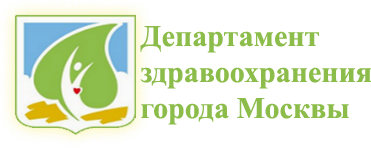 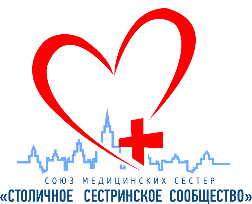 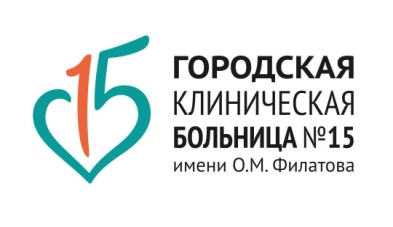                                Департамент здравоохранения города Москвы             РОО Союз медицинских сестер «Столичное сестринское сообщество» 20 февраля 2024 годаПроводит VI – ежегодную научно – практическую конференцию приуроченную к Всемирному дню операционной сестры 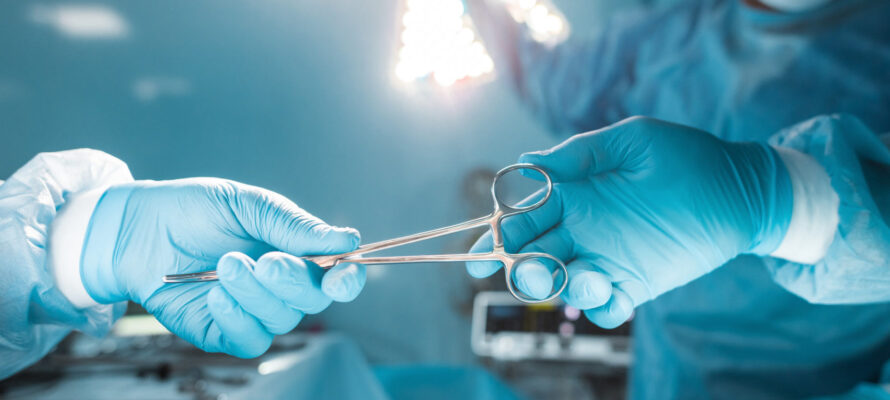 «Операционное дело вчера, сегодня, завтра»Приглашаются: Главные медицинские сестры, старшие операционные сестры, операционные медицинские сестры медицинских организаций ДЗМ.   Место проведения: ГБУЗ «ГКБ №15 имени О.М.Филатова ДЗМ»   Адрес: г. Москва, ул. Вешняковская, д. 23                      ПРОГРАММА9.00 – 10.0010.00 – 10.1010.10 – 10.2010.20-10.30Регистрация                                                            участников конференции9.00 – 10.0010.00 – 10.1010.10 – 10.2010.20-10.30Открытие конференции – Амплеева Татьяна Викторовна Главный внештатный специалист по управлению сестринской деятельностью ДЗМ. Председатель РОО Союз медицинских сестер «Столичное сестринское сообщество». Заместитель главного врача по работе с сестринским персоналом ГБУЗ «ГКБ им. В.М. Буянова ДЗМ»Приветственное слово – Вечорко Валерий Иванович                                     Доктор медицинских наук, профессор. Заведующий кафедрой скорой и неотложной медицинской помощи ФДПО РНИМУим.Н.И.Пирогова.                   Главный врач ГБУЗ «ГКБ № 15 им. О.М.Филатова ДЗМ» Приветственное слово – Шабунин Алексей Васильевич                         Доктор медицинских наук, профессор, член-корреспондент РАН.                           Заведующий кафедрой хирургии РМАНПО. Главный хирург Департамента здравоохранения города Москвы.  Главный врач ГБУЗ ГКБ им. С.П. Боткина ДЗМ. Модераторы:Амплеева Татьяна Викторовна - Главный внештатный специалист по управлению сестринской деятельностью ДЗМ, заместитель главного врача по работе с сестринским персоналом ГБУЗ «ГКБ им. В.М. Буянова ДЗМ»Пташинская Людмила Игоревна- Главная медицинская сестра ГБУЗ ГКБ имени С.П.Боткина ДЗМТаньшина Олеся Владимировна- Заместитель главного врача по работе с сестринским персоналом ГБУЗ «ГКБ № 15 им. О.М.Филатова ДЗМ»Юнусова Альбина Инировна - Старшая операционная сестра операционного блока ГБУЗ «ГКБ № 29 имени Н.Э.Баумана ДЗМ»Модераторы:Амплеева Татьяна Викторовна - Главный внештатный специалист по управлению сестринской деятельностью ДЗМ, заместитель главного врача по работе с сестринским персоналом ГБУЗ «ГКБ им. В.М. Буянова ДЗМ»Пташинская Людмила Игоревна- Главная медицинская сестра ГБУЗ ГКБ имени С.П.Боткина ДЗМТаньшина Олеся Владимировна- Заместитель главного врача по работе с сестринским персоналом ГБУЗ «ГКБ № 15 им. О.М.Филатова ДЗМ»Юнусова Альбина Инировна - Старшая операционная сестра операционного блока ГБУЗ «ГКБ № 29 имени Н.Э.Баумана ДЗМ»10.30 – 10.50«Флагманский центр-новое слово в сфере оказания экстренной операционной помощи» -  старшая операционная медицинская сестра, ГБУЗ «ГКБ № 15 им. О.М.Филатова ДЗМ» - Синцерова Полина Анатольевна10.55 – 11.15«Роль медицинской сестры в оказании хирургической помощи при нарушениях ритма сердца» -  операционная медицинская сестра, ГБУЗ «ГКБ № 67 им. Л.А.Ворохобова ДЗМ» - Абарышева Ольга Александровна 11.20 – 11.40«Роль операционной медицинской сестры при проведении лапароскопической миомэктомии» - операционная медицинская сестра, ГБУЗ «ГКБ № 52 ДЗМ» - Мосолова Ольга Викторовна 11.45 – 12.00«ВИЧ не приговор. Счастье быть матерью. Операционная помощь» -  старшая операционная медицинская сестра, ГБУЗ «ИКБ № 2 ДЗМ» - Никулина Елена Геннадьевна12.05 – 12.20«Трансплантация почки» -  старшая операционная медицинская сестра, ГБУЗ ГКБ имени С.П.Боткина ДЗМ - Епихина Елена Сергеевна12.25 – 12.40«Профессия-операционная медицинская сестра в условиях работы урологической операционной» - операционная медицинская сестра ГБУЗ «ГКБ имени В.М.Буянова ДЗМ» - Нефедова Маргарита Николаевна12.45 – 13.30Перерыв                                                                                                        КОФЕ – БРЕЙК13.30 – 13.45«Роль операционной медицинской сестры при «Трансуретральном рассечении уретероцеле у детей» -операционная медицинская сестра ГБУЗ «НПЦ СМП детям им. В.Ф. Войно-Ясенецкого ДЗМ» - Литус Елизавета Дмитриевна13.50 – 14.10«Транспедикулярная фиксация позвоночника-золотой стандарт хирургии травмы и деформации позвоночника» - операционная медицинская сестра нейрохирургического отделения ГБУЗ «Морозовская ДГКБ ДЗМ» - Зарецкая Елена Сергеевна14.15 – 14.30«Современный подход к лечению лор патологии у детей. Хронический гнойный средний отит. Тимпанопластика» - операционная медицинская сестра ГБУЗ «ГКБ им. З.А.Башляевой ДЗМ» - Киселёва Ирина Сергеевна14.35 – 14.50«Редкий случай диагностики и лечения ребенка с диагнозом- легочная секвестрация брюшной локализации» - операционная медицинская сестра ГБУЗ «ДГКБ св. Владимира ДЗМ» - Сайранова Валерия Валерьевна14.55 – 15.15«Важные аспекты пранспортировки материала в гистологическую лабораторию» - Президент Ассоциации специалистов в области лабораторной диагностики — Юнусов Теймур Юнусович 15.20 – 15.35«Этические вопросы в работе операционной медицинской сестры» -  операционная медицинская сестра кабинета РХМДиЛ  ГБУЗ «МГОБ № 62 ДЗМ» - Лившиц Александра Викторовна 15.40 – 16.00ЗАКРЫТИЕ КОНФЕРЕНЦИИ. ДИСКУССИЯ.                                   